В с.Юмагузино уличного комитета микрорайона «Речной» 25 января 2024 г. в СДК  прошло итоговое собрание ППМИ-2024На повестку дня были включены следующие вопросы:1. Выбор председателя и секретаря собрания.2. Выдвижение проектов на конкурс ППМИ-2024 от населенного пункта.3. Отбор проекта на конкурс ППМИ-2024 от населенного пункта.4. Рассмотрении стоимости источников финансирования проекта.5. Решение об использовании сэкономленных бюджетных и внебюджетных средств по результатам закупочных и иных процедур на те же цели.6. О персональных данных участников собрания.Участники собрания единогласно приняли решение: участвовать в данной программе и наиболее важной задачей определили проект «Приобретение музыкального оборудования с.Юмагузино микрорайона «Речной».В ходе собрания активно работала инициативная группа, которая взяла на себя обязанности по координации проекта. В ее состав вошли активные жители уличного комитета микрорайона «Речной» с.Юмагузино, неравнодушные к судьбе сельского поселения, умеющие организовать дело и информировать население о ходе реализации проекта, способные объективно оценить ситуацию.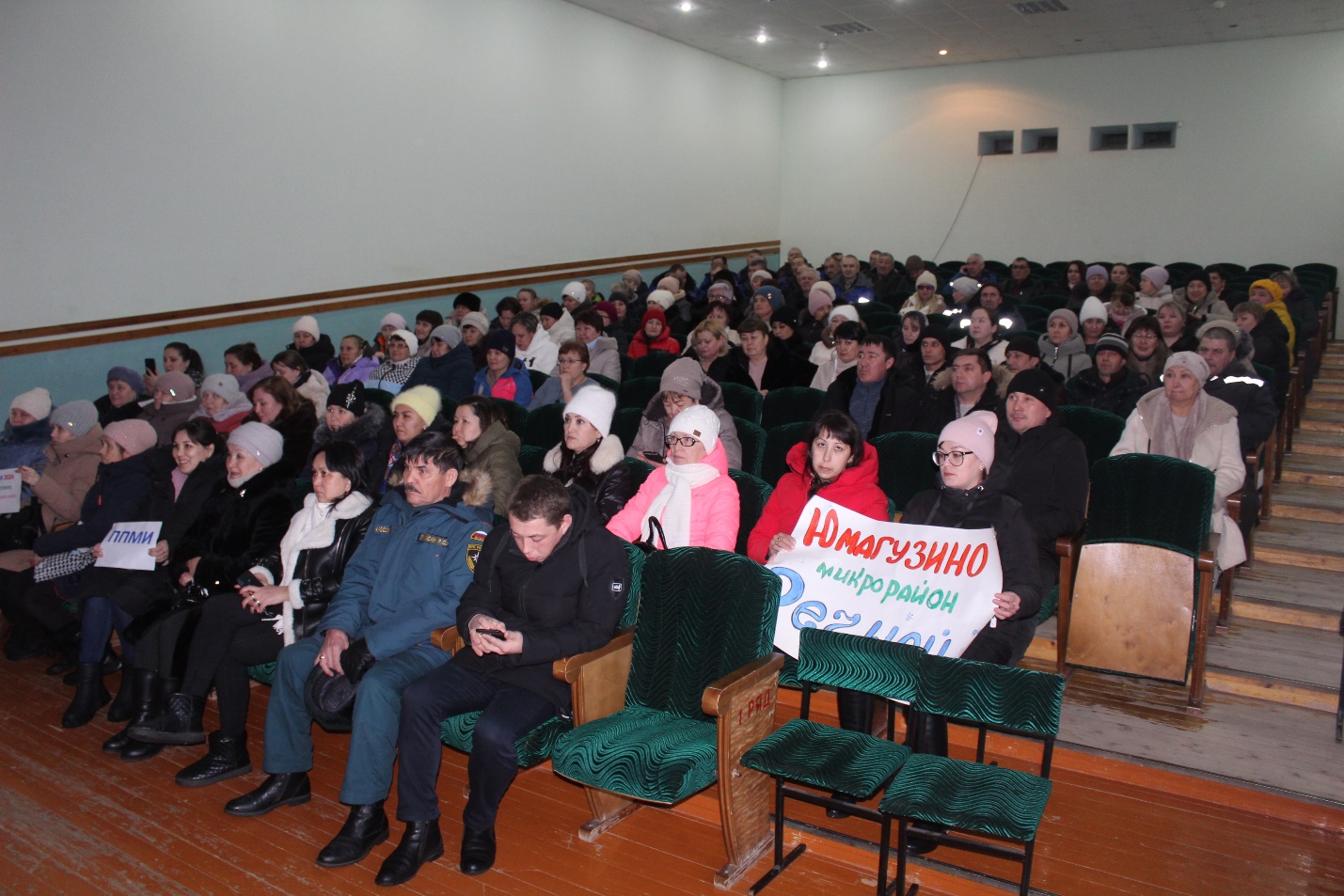 